Любительский Кубок по картингу«Кубок SMP Racing\ MIKS JUNIOR»РЕГЛАМЕНТ
(Организовано в соответствии со Спортивным Кодексом РАФ)Место проведения: Москва Картинг-центр «MIKS Karting».Сроки проведения: 14 октября 2023 года - 19 мая 2024 года.1. Название соревнования, организаторы и официальные лица1.1 Полное название соревнования: «Кубок SMP Racing\ MIKS JUNIOR»1.2 Организаторы соревнования:       АНО Центр Развития Картинга1.3 Партнеры соревнования:      SMP Racing      Картинг-центр «MIKS Karting».1.4 Официальные лицаКоординатор соревнования - Басов Вячеслав Викторович2. Призовой фонд турнираЗачет ОСНОВНОЙ:2.1 Первое место по итогам турнира – 150 000 рублей и сертификат на покраску шлема номиналом 30 000 рублей от Refresh Helmet2.2 Второе место по итогам турнира – 75 000 рублей2.3 Третье место по итогам турнира зачет – 50 000 рублей2.4 Победителю в зачете «Самый быстрый Юниор*» - 15 000 рублей2.5 Победителю в зачете «Самая быстрая Девочка» - 15 000 рублей2.6 Победителю в зачете «Новичок*» - сертификат на покраску шлема номиналом 30 000 рублей от Refresh Helmet2.7 Победителю в зачете «Богатырь*» - сертификат на покраску шлема номиналом 30 000 рублей от Refresh Helmet2.8 Первое место в командном зачете по итогам турнира – 30 000 рублей2.9 Второе место в командном зачете по итогам турнира – 20 000 рублей2.10 Третье место в командном зачете по итогам турнира – 15 000 рублей* «Самый быстрый Юниор» определяется программой RaceMann* В зачет «Новичок» попадают участники не принимавшие участие в соревнованиях* В зачет «Богатырь» попадают участники чей вес без довесов более 65 кгУчастники в личном зачете не могут претендовать более чем на один призовой зачет кроме зачетов 2.4 и 2.53. Карты3.1 На мероприятии используются карты «MIKS KART SPORT» 3.2 Все настройки машин одинаковые. Шины предоставляют организаторы Соревнования. Давление в шинах контролируется Организатором4. Условия участия и регистрация4.1 Подтверждение участия в следующем этапе проходит на сайте турнира путемрегистрации на этап, но не позднее, чем за 3 дня до начала этапа *Регистрация без указания ФИО участника не действительна и удаляется из регистрации.*Окончательная регистрация проводится в день этапа с момента открытия регистрации. *Заявка на участие проводится на сайте www.mikc.org4.2. В соревновании могут принимать участие все желающие от 10 до14 лет включительно.Зачет ОСНОВНОЙ: от 10 до 14 лет включительно.4.3 Лица, не достигшие возраста 10 лет, и старше 14 лет к участию не допускаются. ** По решению организаторов возможны исключения.4.4 Организаторы имеют право отказать в участии любому лицу без объяснения причин.4.5 Стартовый взнос с участника 5500 руб4.7 При регистрации участника на турнир обязательно должна быть медицинская справка (общая от терапевта)4.8. Участники должны иметь опыт соревнований, или состоять в школе картинга (в школе любого картинг клуба), приветствуется наличие клубных карт любого картинг клуба, или гоночной лицензии РАФ4.9 Для основного зачета:1.Если заявок на участие в гонке до 12, то гонка проходит одной группой.2. Если заявок более 12, но не больше чем 15, то гонка проходит одной группой, но приглашаются первые 12 участников подавших заявку.3. Если заявок от 16 и более, то участники делятся на группы с помощью жребия4. Минимальное количество участников в группе 8  5. Команды5.1. Участники могут быть в составе команды и участвовать в командном зачете5.2 Каждая команда обязана быть представлена минимум 2-мя и максимум 4-мя участниками.5.3 Состав команды может меняться на протяжении чемпионата, но, если участник переходит в другую команду, все набранные им командные очки остаются в старой команде.5.4 На этапе в командный зачет добавляются очки по максимум двум лучшим результатам5.5 Участие одного участника за несколько команд в рамках одного этапа категорически запрещено.6. Расписание этаповОсновной зачет1 группа18:00-18:30 – сбор, регистрация. взвешивание.18:35-19:55 – брифинг и жеребьевка.19:00 – 19.40 – 1 гонканаграждение призеров через 10 минут после финиша2 группа19:00-19:25 – сбор, регистрация. взвешивание участников.19:30-19:50 – брифинг и жеребьевка.19.55 – 20.30 - 2 гонка.награждение призеров через 10 минут после финиша3 группа19:50-20:15 – сбор, регистрация. взвешивание участников.20:20-20:40 – брифинг и жеребьевка.20.45 – 21.40 - 3 гонка.награждение призеров через 10 минут после финиша4 группа21:10-21:30 – сбор, регистрация. взвешивание участников.21:35-21:55 – брифинг и жеребьевка.22.00 – 22.40 - 4 гонка.награждение призеров через 10 минут после финиша7. Календарь соревнованияОрганизаторы оставляют за собой право изменить дату, время и место проведения гонок.8. Общее описание правил проведения гонкиТурнир состоит из 10 этапов и финалаВ зачет идут лучшие 6 этапов и финалаКвалификация8.1 Перед каждой гонкой проходит квалификация.8.2 Квалификация состоит из одного заезда8.3 Продолжительность квалификации – 5 кругов8.5 Перед началом квалификации на брифинге происходит жеребьевка картов на квалификацию.8.6 Перед началом гонки проходит жеребьевка картов, на которых участники стартуют квалификацию8.7 В квалификации учитывается лучший кругГонка 8.8 Участники стартуют на тех картах, на которых они завершали квалификацию.8.9 Каждая гонка длится Для основного зачета - 35 минут8.10 Порядок старта в гонке определяется квалификацией.8.11 Старт гонки с места со стартового поля.8.12 Участник за гонку обязан произвести минимумДля основного зачета – 2 смены карта, а в финальной гонке три.8.13 Максимум для каждого карта на трассе Для основного зачета – 20 минут. *В случае нарушения лимита времени карта на трассе:В основном зачете - до 3 минут - наказание штраф 10 сек, с 3 минуты - штраф 10 сек за каждую минуту.8.14 Каждая смена участника карта происходит с нажатием кнопки светофора на въезде в pit-line. (если она присутствует)8.15 Каждый заезд в pit-line для смены карта регламентирован по времени - 30 секунд. Время отображается на табло. Выезд из пит-лей возможен только по окончании обратного отсчета времени на табло, и Зеленому сигналу светофора.8.15 Во время смены карта в pit-line может находиться только один участник гонки. Въезд в пит-лей в этот момент закрыт красным сигналом светофора.8.16 Перед красным сигналом светофора можно стоять, дожидаясь своей очереди для смены карта. Участник должен поднять руку вверх, сигнализируя остальным участникам гонки о своем маневре.8.17 При выезде из pit-line на трассу участник обязан уступить дорогу участникам, находящимся на трассе. При выезде из pit-line действует правило Синего Флага. Любое столкновение с другими участниками гонки в этот момент рассматривается как «опасная езда» и наказывается 10-ти секундным штрафом.8.18. Смена карта (за исключением случаев поломки карта на трассе ) возможна только в зоне pit-line.8.19. Для этапов, проходящих в направлении по часовой стрелке, круг с pit-stop целиком записывается в прошлую смену. Новая сессия у участника начинается в момент пересечения отсечки после pit-stop.  Для этапов, проходящих в направлении против часовой стрелки, круг с pit-stop целиком записывается в новую смену. 8.20. Ремонт, обслуживание и заправка карта осуществляется исключительно персоналом картинг-центра.8.21. Во время смены карта или при плановой смене участников посадка осуществляется в первый карт, стоящий на выезде с pit-line. В случае его неисправности, посадка осуществляется в карт, на который укажет персонал картинг-центра8.22 Во время каждой гонки правило Синего Флага действует только для круговых участников, а также для всех участников, выезжающих из pit-line после смены карта. *Грубые провозы, столкновения со сменой позиции – запрещены. Легкие контакты, неумышленные столкновения - допустимы. Степень тяжести всех столкновений - на усмотрение Главного Судьи Соревнований.8.23 Ремонт, обслуживание, смена датчиков и установка довесов в карт, а также заправка карта - осуществляется исключительно персоналом трассы.8.24 Участники несут ответственность за установленный датчик и довес на свой карт. В случае отсутствия на карте номера карта, датчика или довеса участнику будет показан Черный Флаг - для того, чтобы участник заехал на pit-line с целью ликвидирования несоответствия регламенту. Процедура въезда в pit-line стандартная: полная остановка на въезде БЕЗ нажатия красной кнопки.8.25 Во время своего заезда каждый участник должен выполнять все "правила поведения водителей на трассе", описанные настоящим регламентом. Участнику, нарушившему данные правила, выносятся наказания, описанные данным регламентом.8.26 Запрещается использовать во время гонки фонари направленного действия, а также лазерные указки и любые ослепляющие предметы.8.27 По результатам гонки участникам начисляются очки:: 15 – 13 – 11 – 10 – 9 – 8 – 7 – 6 – 5 – 4 – 3 – 2 – 1 – 0В финале начисление очков следующее:Финал А - 30 – 26 – 23 – 21 – 20 – 19 – 18 – 17 – 16 – 15 Финал Б – 19 – 17 – 15 – 14 – 13 – 12 – 11 – 10 – 9 – 8 8.28 Заработанные участником очки идут так же идут в зачет команде, за которую он выступает8.29 Если участник не состоит в како либо команде, то его очки идут только в личный зачет.8.30 Если у участника есть серия побед подряд два раза и более, то на следующую гонку он получает штрафной гандикап 15 секунд, которые он должен отстоять на первой плановой смене. 8.31 Если у участника есть серия призовых мест два раза и более, то на следующую гонку он получает штрафной гандикап 10 секунд, которые он должен отстоять на первой плановой смене.8.32. Если участник стартовавший со штрафным гандикапом по результату финиша занял призовое место, то на следующую гонку он получает дополнительный гандикап 5 сек. Этот гандикап имеет накопительный эффект и суммируется с каждой новой гонкой если участник занимает призовые места.*Пропуск этапа/ов не является основанием для отмены гандикапа. * Гандикап аннулируется только после прерывания серии призовых мест8.32 Первые и последние 2 минуты гонки pit-line закрыт..*Въезд в закрытый pit-line штраф 20 сек9. Весовой гандикап9.1. Перед гонкой каждый участник проходит взвешивание. Взвешивание участников происходит втой экипировке (комбинезон, шлем, перчатки, подшлемник, обувь), в которой участник будетучаствовать в гонке.Взвешивание участников заранее до официального времени проведения взвешивания перед гонкойзапрещено. **на усмотрение организаторов возможно исключение.9.2. Запрещено участие в джинсах, шортах, обуви открытого типа, шлемах открытого типа, шарфахи прочей повседневной одежде.9.3. Взвешивание перед стартом проводится без защиты ребер, сидений-вставок и прочихаксессуаров (раций, телефонов, и других посторонних предметов, не относящихся к защитнойэкипировке.)9.4. Взвешивание каждого участника перед гонкой проводится 1 раз. На взвешивании участник получаетБраслет или наклейку с информацией о размере довеса.9.5. Участник, опоздавший на взвешивание, наказывается штрафом 20 сек. 9.6.Для основного зачета Для участников легче 60 кг применяется система довесов. Если это технически возможно, весгонщика с довесом должен быть не менее 60 кг. Шаг довеса - 2,5 кг. Размер довеса округляется вбольшую сторону. Максимальный довес для составляет 25 кг.Разрешено использовать лишь штатные довесы картодрома.Довесы должны быть расположены там, где предусмотрено техническими характеристикамикарта.Запрещено использовать нательные утяжелители.10. Определение победителей чемпионата10.1. Победителем чемпионата объявляется участник, набравший наибольшую сумму очков поИтогам 6 зачетных этапов и очков полученных в финале.Зачетный этап – это лучший этап участника.10.2. При равенстве очков победителем турнира становится участник, занявший более высокоеместо в финале.10.3. В финале участвуют В основном зачете 12 участников, набравших по итогам зачетных этапов максимальноеколичество очков, с вычетом худшего результата. * При равенстве очков у претендентов,преимущество имеет участник, у которой больше 1-х мест в зачетных этапах, при их равенстве - 2-хмест в этапах и т.д 10.4. Худшим результатом является:- пропущенный этап;- этап с наименьшим количеством очков, полученных за гонку;- этап, на котором результат был аннулирован.10.5. Дисквалификация на каком-либо этапе не учитывается как худший результат.10.6 Очки в командный зачет начисляются по тому же принципу11. Процедура финиша11.1. По истечении дистанции оговоренной ранее, судья дает сигнал об окончании гонки. Сигнал подается клетчатым флагом лидирующему участнику. Затем такой же сигнал получают все остальные участники гонки.11.2. Результаты участников определяются по количеству пройденных кругов до финишного флага (с учетом отложенных штрафов). В случае равенства кругов по порядку пересечения финишнойлинии.12. Остановка гонки12.1. В случае возникновения обстоятельств, мешающих проведению соревнования, Главный судья или организатор может принять решение об остановке гонки. Сигнал об остановке гонки дается красным флагом.12.2 Когда участники видят сигнал об остановке гонки, они должны снизить скорость и заехать на pit-line в зону stop&go, не совершая обгонов.12.3 Во время остановки гонки смена картов запрещена.12.4. Рестарт гонки происходит из pit-line: участники стартуют в том порядке, в каком они находились на момент остановки гонки с интервалом 1 секунда, при этом гандикапы, существовавшие на момент остановки гонки, в дальнейшем не учитываются, если они не сохранены программой хронометража. Если остановка гонки произошла не позже 10 кругов от момента старта, то рестарт дается с начала гонки, с учетом стартовых гандикапов.12.5. Если гонка не может быть продолжена, а участники пробыли на трассе более 75% гонки, гонка считается состоявшимся этапом турнира и финишные позиции команд определяются порядком пересечения командами линии отсечки на круге, предшествующем моменту остановки гонки. Аналогичная процедура применяется, если произошел сбой системы хронометража во время гонки: места команд в гонке определяются порядком пересечения командами линии отсечки на круге, предшествующем моменту сбоя.12.6. Если гонка не может быть продолжена и команды провели на трассе менее 75% гонки, этап будет перенесен на другую дату.13. Действия участников при поломке карта13.1. Если участник не может самостоятельно продолжить движение по причине поломки карта, то он должен остановиться в безопасном месте, поднять руку вверх и ждать помощи от персонала трассы. Если карт остановился в месте, создающим опасность для других участников, находящихся на трассе, главный судья принимает решение об его эвакуации на pit-line.13.2. Сменный карт доставляется персоналом трассы из pit-line, (подменные карты на случай поломки находятся в специально отведённом месте) исключительно в направлении гонки. Смена происходит в том месте, где остановился сломанный карт. При этом, это не считается «новой сессией».13.3. Участник сломавшегося карта не может покидать карт на трассе без разрешения персонала трассы, и обязан дождаться, когда ему будет предоставлен сменный карт. Участник обязан самостоятельно убедиться, что датчик, номер и довес переставлены на сменный карт, в противном случае (отсутствие номера, датчика или довеса) он обязан по сигналу заехать на pit-line для устранения несоответствий.13.4 Смена карта до старта, вовремя прогревочных кругов, и во время проведения старта запрещена (за исключением случаев поломки карта). 13.5. Если карт сломался, и его смена происходила на трассе, судья может возместить потерянное время на смену. Компенсация возможна лишь полными кругами, и потраченное время не округляется в большую сторону.13.6 Если поломка карта была умышленным действием участника, компенсации за поломку не предусмотрено, и результат в гонке может быть аннулирован.14. Поведение участников на трассеВо время своего заезда каждый водитель должен выполнять все правила поведения водителей на трассе, описанные настоящим регламентом. Водитель, нарушивший данные правила, подвергается наказанию.Пилоты должны выполнять все указания флаговой сигнализации.
Пилоты не могут вести контактную борьбу на трассе. Запрещены преднамеренные столкновения. Критерии оценки соблюдения пилотами данного положения, а также применение наказания за несоблюдение оговариваются Главным судьей на брифинге перед стартом гонки.Пилотам запрещено препятствовать обгону. 
Пилоты не могут двигаться по трассе в сторону, противоположную ходу гонки, за исключением случаев, когда надо развернуться после разворота.Пилоты должны избегать столкновения с элементами ограждения трассы.
Пилоты не могут покидать карт на трассе без разрешения персонала трассы.
Если пилот не может самостоятельно продолжить движение по причине плохого самочувствия, препятствий на трассе, или поломки карта, он должен поднять руку вверх и ждать помощи от персонала трассы.
Запрещена остановка/стоянка карта на трассе, кроме случаев вынужденной остановки, и ожидания разрешающего сигнала светофора в специальной зоне пред pit-line.
Вынужденной остановкой считается:
сломанный карт, который не может продолжить движение самостоятельно;
ухудшение здоровья.15. Флаговая сигнализация.Красный флаг – остановка гонки. Когда водители видят сигнал об остановке гонки, они должны снизить скорость и заехать на пит-лене, не совершая обгонов. Во время остановки гонки смена пилотов запрещена.
Желтый флаг – опасность на трассе. Действия, которые необходимо предпринять: снизить скорость, не обгонять, действие желтого флага прекращается после того, как водитель проехал опасный участок трассы.
Синий флаг – предписывает пропустить более быстрого соперника. Синий флаг участникам показывается на усмотрение судейской бригады. Пилот обязан пропустить карт при первой же возможности, учитывая безопасность этого маневра. Многократное невыполнение пилотами команды требования синего флага расценивается как неподчинение флагам и наказывается штрафом 10 сек. Зеленый флаг – старт гонки.Черный флаг с оранжевым кругом - показывается пилоту у которого имеется техническая неисправность карта. Флаг показывается совместно с табличкой с номером карта.  Водитель обязан на этом же круге заехать на pit-line для проведения смены карта. В случае если горит красный свет, пилот обязан остановиться и дождаться разрешающего сигнала.  Вынужденная смена карта является форс-мажорным обстоятельством и в дальнейшем не компенсируется. Смена считается обычной сменой пилота. Не запрещается смена пилота.
Черно-белый флаг - разделенный по диагонали на 2 части - предупреждение. Флаг показывается совместно с табличкой с номером карта.
Черный (с номером карта) – наказание. Флаг показывается совместно с табличкой с номером карта.  Водитель должен в течение 2-х кругов заехать на pit-stop для отбытия наказания. Если пилот не выполнил требование флаговой сигнализации в течение 2-х кругов, на третьем его наказание удваивается, и т.д. Игнорирование черного флага более 4-х кругов влечет за собой дисквалификацию команды из гонки.Клетчатый черно-белый флаг – окончание гонки.16. Судейство, штрафы, наказанияСудейство осуществляется Главным судьей с возможным привлечением помощников.Окончательное решение по остановке заезда, наложению взысканий и спорным моментам выносится Главным судьей. Главный судья обязан принимать решение на основании положений данного регламента и положений, оговоренных на брифинге перед гонкой.Решение Главного судьи, вынесенное на основании положений регламента и положений, оговоренных на брифинге, является окончательными и дальнейшим обсуждениям не подлежит.Наказания могут быть наложены после финиша, а также и после награждения.Главный судья имеет право отложить награждение призеров и утверждение результатов гонки до выяснения всех обстоятельств, препятствующих определению результатов сразу после гонки на срок не более трех дней с даты проведения гонки.В случае возникновения обстоятельств, не оговоренных данным регламентом, либо на брифинге перед гонкой, судья самостоятельно принимает решение, исходя из принципов Fair-Play. Принятое решение является окончательными, и дальнейшим обсуждениям не подлежит.Судья в праве не принимать видео материал, снятый участником или другими участниками гонки к рассмотрению.Предупреждение выносится за следующие действия:“легкие” нарушения пункта (контактная борьба)нарушение требований синего флага в течение более одного круга сопротивление обгонуПредупреждения суммируются для участников.Наказание штраф 10 секунд предусмотрено за следующие нарушения:- каждое второе предупреждение- нарушение правил въезда на pit-line, смены участников и выезда с pit-line- нарушение правил заезда в зону stop&go- использование педалей тормоза и газа одновременно;- сопротивление обгону- нарушение порядка (устные препирательства) в зоне pit-line, отвлечение судейской бригады от её непосредственных обязанностей. Этот пункт так же распространяется и на менеджеров команд и сопровождающих лиц.- фальстартНаказание штраф от 10 до 20 секунд предусмотрено за следующие нарушения:- въезд на pit-line под красный сигнал светофора;- нарушения правил остановки/стоянки карта на трассе - превышение скорости при въезде на pit-line, повлекшее столкновение с ограждением.                Техническая неисправность не является смягчающим обстоятельством.Дисквалификация предусмотрена за следующие нарушения:- нарушение (о минимальном/максимальном времени нахождения участников/картов на трассе) равное или превышающее 10 кругов/минут;- превышение скорости при въезде на pit-line, повлекшее столкновение с другим картом или человеком;- систематические нарушения положений регламента и положений, оговоренных на брифинге;- за движение в сторону противоположную ходу гонки;- выход из карта на трассе без разрешения персонала трассы;- неспортивное поведение на трассе и вне ее, в том числе и после финиша гонки;- использование осветительных приборов, представляющих опасность для участников гонки;- неявка призеров на награждение без уважительной причины.Штрафы за нарушения, выявленные в последние три минуты гонки, признаются отложенными и накладываются уже после финиша.Организационные вопросыИзменения в данный регламент могут быть внесены организатором не позднее, чем за 24 часа до старта соревнования (этапа)Устные претензии на действия команд или судейской бригады не принимаются. Письменные протесты и апелляции на действия судейской бригады подаются командами на имя организаторов, а на действия других команд-участниц - Главному судье и принимаются только от представителей участника (заявитель, менеджер) и сопровождаются взносом 10000 рублей. В случае положительного решения, взнос возвращается подавшему протест/апелляцию.Прием апелляций заканчивается спустя 5 минут после окончания гонки, до процедуры награждения.В случае невозможности рассмотрения по тем или иным причинам протеста/апелляции в день подачи, результаты гонки считаются предварительными до момента решения вопроса судейской бригадой.При единогласном решении организаторы оставляют за собой право наложить ВЕТО на решение Главного судьи, если оно противоречит положениям настоящего регламента и положениям, определенным на брифинге перед гонкой.Данный регламент является официальным вызовом на соревнование. Участник заявившийся на соревнование и оплативший стартовый взнос, автоматически соглашается со всеми пунктами регламента, и обязана их исполнять.Любой фотограф желающий фотографировать на трассе и на pit-line во время гонки должен получить разрешение у организаторов соревнований и пройти инструктаж по технике безопасности. Использование вспышек категорически запрещено. Срабатывание вспышки на pit-line или на трассе расценивается как использование осветительных приборов, представляющих опасность для участников гонки. Наказание – запрет на проведение фотосъемки, для участника, которого представляет фотограф – дисквалификация.Иные условияДанный регламент является официальным вызовом на турнир. Участники заявившиеся на турнир и оплатившие стартовый взнос, автоматически соглашается со всеми пунктами регламента, и обязаны их исполнять.Участник понимает, что карт является гоночным микролитражным автомобилем без кузова, что делает его потенциально опасным. Водитель признает, что обладает необходимыми навыками для управления картом и не будет иметь никаких претензий к организаторам в случае любых чрезвычайных ситуаций. Участники турнира обязуются бережно относиться к имуществу Картинг-центра и несут полную ответственность в случае нанесения ущерба. Участники турнира понимают и принимают ответственность и риск, связанный со скоростью. Организаторы не несут ответственности за причиненный вред здоровью в случае несоблюдения правил данного регламента.Участник признает, что с техникой безопасности и правилами поведения на трассе ознакомлен.Участник признает, что проблем со здоровьем не имеет, отсутствуют врожденные и хронические заболевания.Вся официальная информация публикуется на сайте соревнованияhttps://t.me/miks_juniorwww.mikc.org www.miks-karting.ru.Контактные лица от организаторов:Басов Вячеславsport@miks-karting.ru+7 903 535 97 97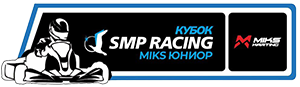 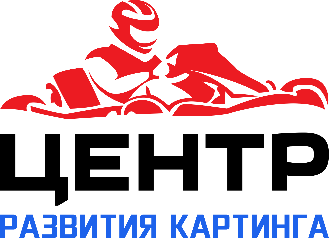 1 этап14.10.2023Москва Картинг-центр «MIKS Karting».2 этап28.10.2023Москва Картинг-центр «MIKS Karting».3 этап18.11.2023Москва Картинг-центр «MIKS Karting».4 этап09.12.2023Москва Картинг-центр «MIKS Karting».5 этап20.01.2024Москва Картинг-центр «MIKS Karting».6 этап03.02.2024Москва Картинг-центр «MIKS Karting».7 этап02.03.2024Москва Картинг-центр «MIKS Karting».8 этап16.03.2024Москва Картинг-центр «MIKS Karting».9 этап30.03.2024Москва Картинг-центр «MIKS Karting».10 этап13.04.2024Москва Картинг-центр «MIKS Karting».Финал19 мая 2024Москва Картинг-центр «MIKS Karting».